ПРИКАЗпо муниципальному бюджетному общеобразовательному учреждениюсредней общеобразовательной школе № 31 города Новошахтинска31 .08.2020г 			№461О режиме работы МБОУ СОШ №31в 2020- 2021 учебном  году В соответствии с п.6 ч.3 ст.28 Федерального закона от 29.12.2013№ 273-ФЗ «Об образовании в Российской Федерации», с  письмом Управления образования города Ростова-на-Дону 59-52/3010 /2 от 19 мая  2020 о  рекомендациях  Минобразования Ростовской области по составлению учебного плана образовательных учреждений, реализующих основные образовательные программы начального общего, основного общего, среднего общего образования, расположенных на территории Ростовской области, на 2020-2021 учебный год,  с письмом Управления образования города Ростова-на-Дону № 59-52/4372/2 от 16.07.2020 «О календарном учебном графике на 2020-2021 учебный год»,    в соответствии с письмом Федеральной службы по надзору в сфере защиты прав потребителей и благополучия человека  и Министерства просвещения РФ № 02/16587 -2020-24/ГД-1192/03 от 12.08.2020 « Об организации работы образовательных организаций»,  с санитарными правилами 3.1/2.4.3598-20 « Санитарно- эпидемиологические требования к устройству, содержанию и организации работы ОО и других объектов социальной инфраструктуры для детей и молодежи в условиях распространения новой коронавирусной инфекции (COVID-19)», с постановлением Главного государственного санитарного врача РФ от 13.07.2020 №20 « О мероприятиях по профилактике гриппа и острых респираторных вирусных инфекций, в том числе новой коронавирусной инфекции в эпидемическом сезоне 2020-2021 годов»,  в целях обеспечения реализации образовательных программ в штатном режиме с сохранением санитарно-эпидемиологических требований в условиях профилактики и предотвращения распространения новой коронавирусной инфекции (COVID-19),   на основании решения  педагогического совета МБОУ СОШ №31(Протокол №1 от 25.08.2020),-ПРИКАЗЫВАЮ:Считать первым днем занятий 2020-2021 учебного года – 1 сентября 2020 год2. Считать последним днем занятий 2020-2021 учебного года-   25 мая 2021 года                  3.  Учебный год для обучающихся: - для 1 классов     - 01.09.2020г.- 25.05.2021г. -  33 недели - для  2-11 классов – 01.09.2020г.- 25.05.2021г. - 34 неделиОпределить продолжительность каникул в течение учебного года 30 календарных дней.      сроки каникул в течение учебного года:- осенние каникулы – 8  дней, с 26 октября по 03 ноября 2020года  первый день занятий во  четверти -05 ноября 2020 года- зимние каникулы – 14  дней, с 28 декабря 2020 года по 10 января 2021 года  первый день занятий в 3 четверти -11 января 2020 года- весенние каникулы – 8   дней, с 20 марта по 27 марта  2021 года         первый день занятий в 4 четверти -29 марта 2021 годаОпределить дополнительные каникулы для 1 классов – 7 дней, с 22 февраля 2021 года по 28 февраля 2021 года      6. Определить сроки промежуточной аттестации  обучающихся 2-4,5-8,10 классов –  06.05.2021г. – 21.05.2021г.,  Для юношей 10 класса в июне 2021 организация учебных сборов сроки согласно приказу Управления образования  города Новошахтинска 21. Контроль  исполнения данного приказа оставляю за собой.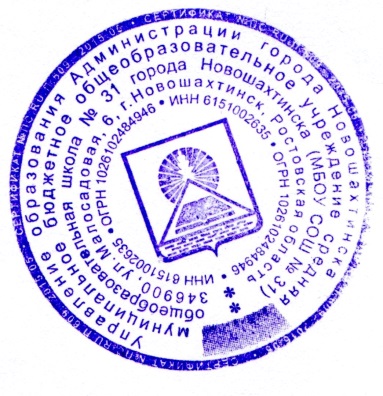 Директор МБОУ СОШ №31				Мирон Л.М.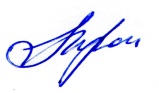 7.Установить на 2020 – 2021 учебный год следующую продолжительность учебной недели:7.1.  Продолжительность учебной недели – 5 дней в 1-11 классах. Проводить учебные занятия в 1 - 11 классах в первую смену.Использовать для учащихся 1 класса «ступенчатый» режим обучения  с нарастающей нагрузкой (в 1-й четверти – 3 урока по 35 минут каждый, динамическая пауза 40 минут после 2 урока, со 2-й четверти – 4 урока по 35 минут, с января –май 4 урока по 40 минут ). Обучение проводить без   балльного оценивания знаний первоклассников.Установить продолжительность уроков    во 2-11 классах – 40 минут ( в условиях распространения новой коронавирусной инфекции (COVID-19). В условиях распространения новой коронавирусной инфекции (COVID-19 )  обеспечить проведение ежедневных «утренних фильтров» при входе в здание с обязательной термометрией. Использовать четыре  входа в  здание  с целью  недопущения скопления обучающихся при входе.Осуществлять вход в здание школы обучающихся согласно следующего графика:Определить расписание  звонков на уроки и перемены для обучающихся в условиях распространения новой коронавирусной инфекции (COVID-19):Утвердить расписание учебных занятий  в МБОУ СОШ №31для 1-11 классов на 2020-2021 учебный год (Приложение 1)Утвердить расписание внеурочной деятельности  в МБОУ СОШ №31 для 1-11  классов на 2020-2021 учебный год (Приложение 2)Проводить проветривание учебных помещений во время перемен, а рекреационных – во время уроков. До начала занятий и после их окончания осуществлять сквозное проветривание учебных помещений в соответствии с требованиями СанПиН.Организовать дежурство по школе в соответствии с графиком дежурства классов Осуществлять контроль состояния  учебных кабинетов  во  время  уроков и на переменах  учителями-предметниками.Заканчивать дежурство ответственного администратора проверкой  санитарного  состояния  школы  и  учебных  кабинетов.